五台县城区龙头水质监测结果公示根据《忻州市人民政府办公厅关于印发忻州市水质污染防治2017年行动计划的通知》（忻政办发【2017】97号）要求，五台县疾病预防控制中心依据《生活饮用水卫生检测标准》（GB5749-2006）,对全县市政供水进行了采样，委托具有计量认证资质的山西宁宇通检测技术服务有限公司碱性检测，在五台县城区三个片区各采集一份水样，检测项目包括：微生物指标、感官性状和一般化学指标、毒理指标，共计16项。各监测点水质的监测指标均符合生活饮用水卫生标准，合格率100%。现将2019年8月2日采集的水样检测结果公示如下：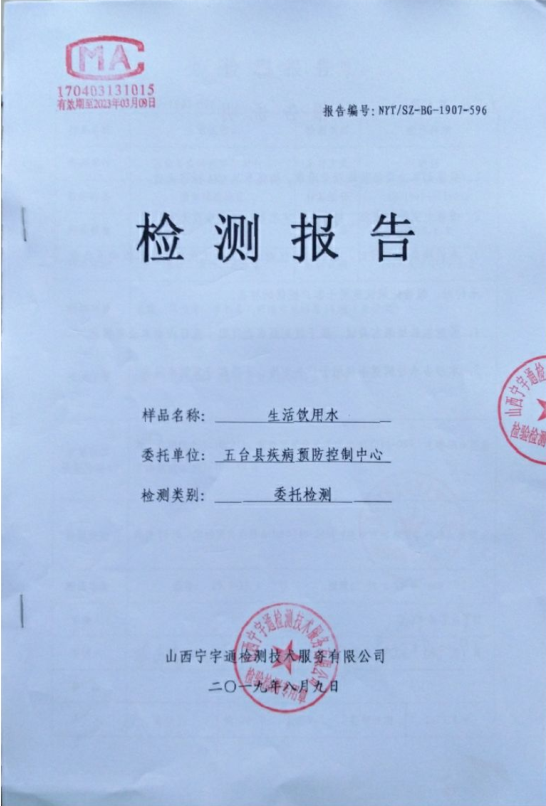 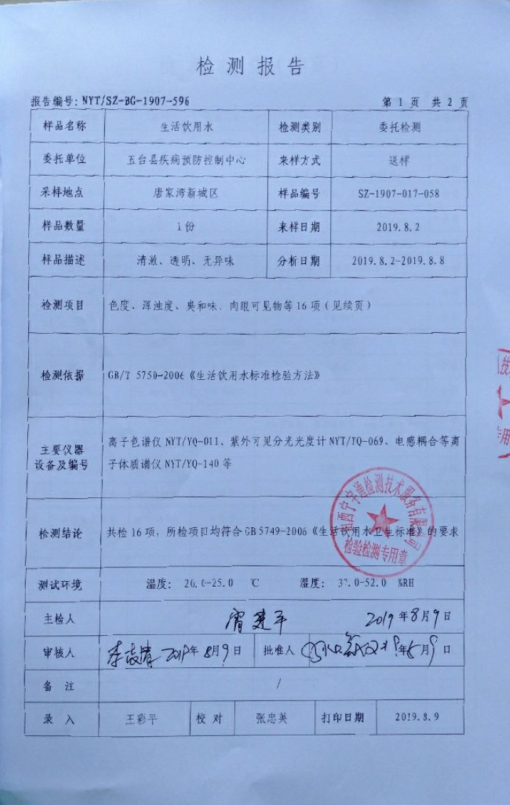 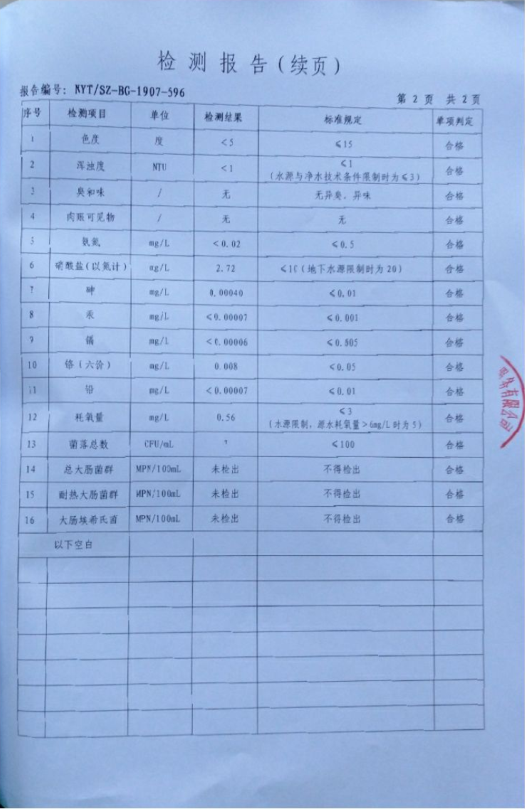 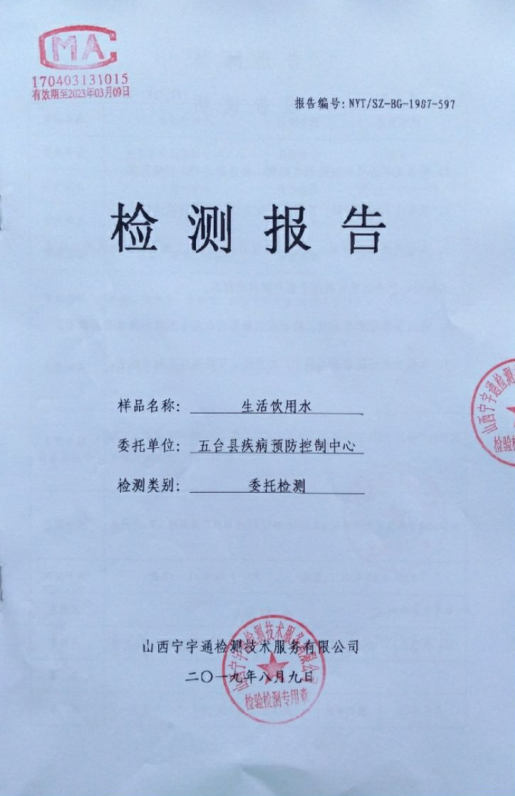 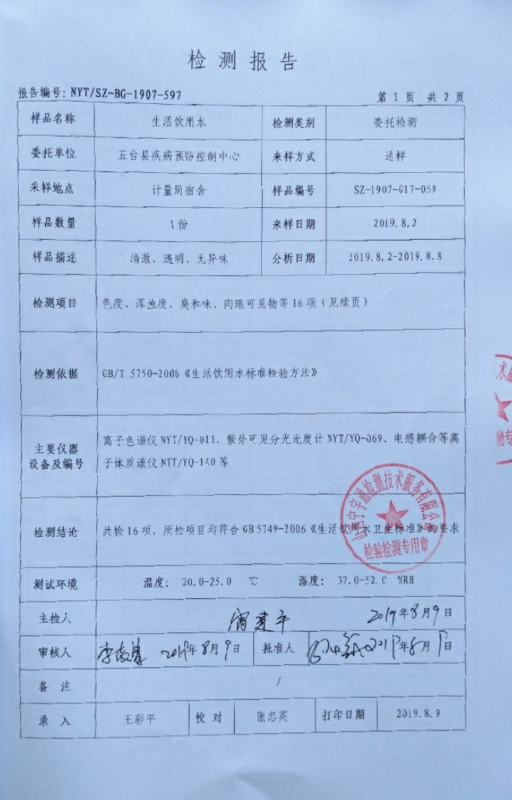 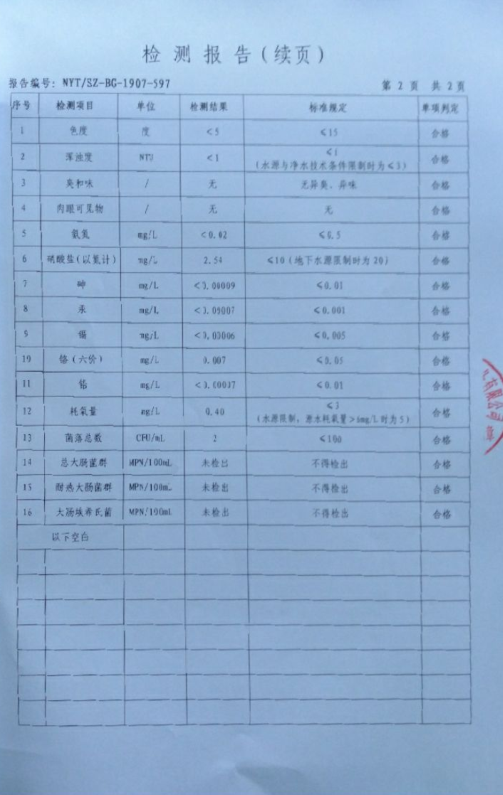 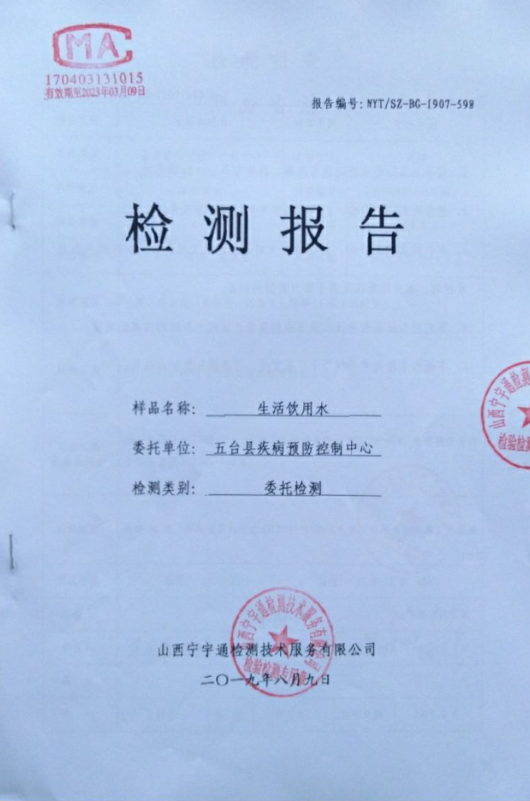 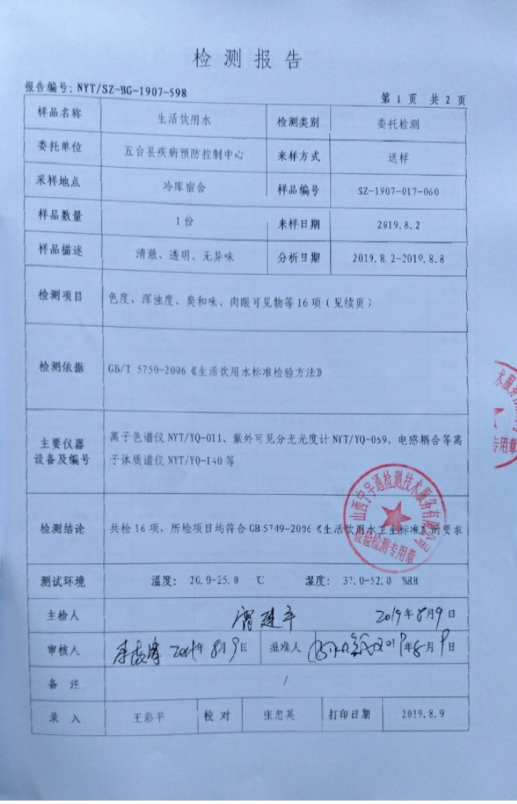 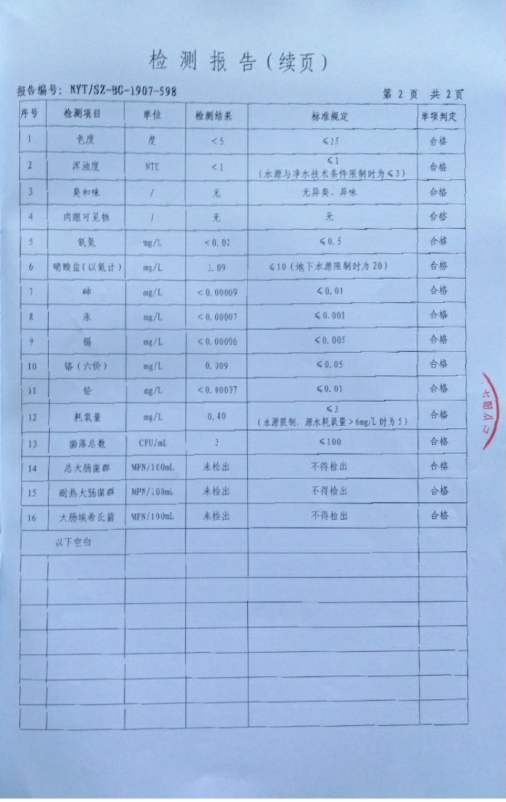 